В МАОУ «СОШ №65 с углубленным изучением английского языка» стартовал             образовательный проект PRОбизнесЧто это?Проект «ProБизнес» – это уникальная образовательная программа для учащихся 10-11 классов:знакомство, встречи и общение с успешными руководителями компаний нашего города;понимание реальных бизнес-процессов;возможность проверить собственные силы в понравившейся сфере бизнеса;Какая программа?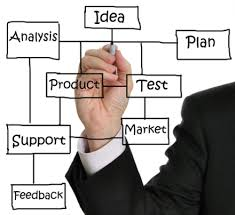 маркетингосновы бизнес-планированиялидерствоуправление персоналомуправление проектамиуправление финансами компаниивнутреннее предпринимательствоКак это будет?практика в реальных компаниях нашего города;интервью с руководителями;мастер-классы с успешными представителями бизнеса;презентация собственных проектов перед компаниями-партнерами.Зачем это? Развитие изобретательского мышления, предпринимательской культуры и формирование навыков проектной деятельности через стремление ребенка к новизне, формирование умения решения проблемных ситуаций (problem solving skills) и работе в группе.Партнеры проекта: ЗАО «Эр-Телеком Холдинг», Тойота Центр Пермь, Музей современного искусства PERMM, ООО «Лукойл-Пермь», Vitamin Group – веб-студия и другие. 